TARALAY IMPRESSION COMPACT ACOUSTIC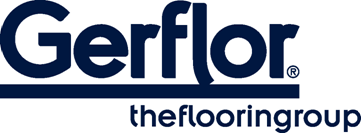 TARALAY IMPRESSION COMPACT ACOUSTICLe revêtement de sol sélectionné est un revêtement PVC compact acoustique multicouche, armaturé, à couche d’usure transparente non chargée, groupe T d'abrasion, en rouleau de 2 mètres de large, de type TARALAY IMPRESSION COMPACT ACOUSTIC 34-43. Il est doté de 0.70 mm d’épaisseur.Il offre une très bonne résistance au poinçonnement statique (0,05 mm) et apporte uneisolation phonique de 15 dB.Il est composé de 27 % de matières minérales, de 26% de matières inépuisables. Il sera exempt de formaldéhyde, de métaux lourds et de CMR 1 & 2 ou vPvB (très persistantes et très bioaccumulatives) ou PBT (persistantes, bioaccumulatives et toxiques) ; les produits GERFLOR sont donc conformes à REACH.Les émissions dans l’air de TVOC à 28 jours (NF EN 16000) du revêtement sélectionné seront< 10 µg / m³ et seront classées A+ (la meilleure classe) dans le cadre de l’étiquetage sanitaire. Il est 100% recyclable et les chutes de pose peuvent être collectées et recyclées au travers du programme Gerflor Seconde Vie.Il est doté d'un traitement de surface Protecsol® 2 doublement réticulé UV et laser, facilitant l'entretien et résistant aux taches laissées par des produits tels que la bétadine et l’éosine (aqueuses et alcooliques), les solutions hydro alcooliques ou le marqueur. Il élimine toute métallisation ou entretien par méthode spray durant toute la durée de vie du produit.TARALAY IMPRESSION COMPACT ACOUSTIC est certifié               U3P3E2/3C2 ou U4P3E2/3C2.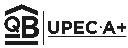 Il a, selon la norme ISO 22196, une activité anti-bactérienne contre les bactéries E.coli, S.aureus et MRSA, en réduisant le nombre de virus de 99% après 24 heures.Il a, selon la norme ISO 21702, une activité anti-virale contre le Coronavirus humain, en réduisant le nombre de virus de 99,7% après 2 heures.Modèle de descriptif	gerflor.fr